Zadávací dokumentacepro zjednodušené podlimitní řízení podle zákona č. 134/2016 Sb., o zadávání veřejných zakázek,pro veřejnou zakázku na dodávky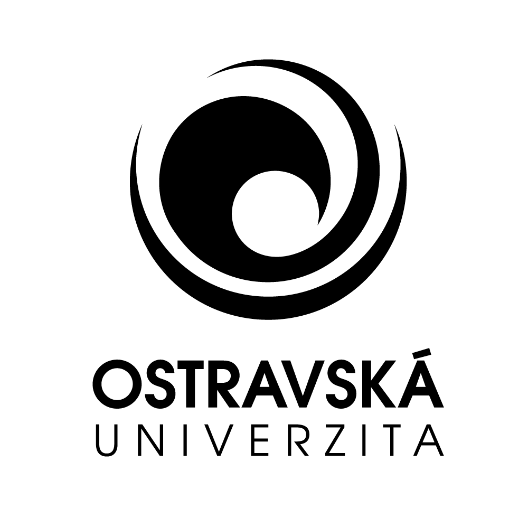 Dodávka AV techniky a scénického osvětlení sálu Fakulty umění Ostravské univerzity 2ČÁST 2Obchodní podmínky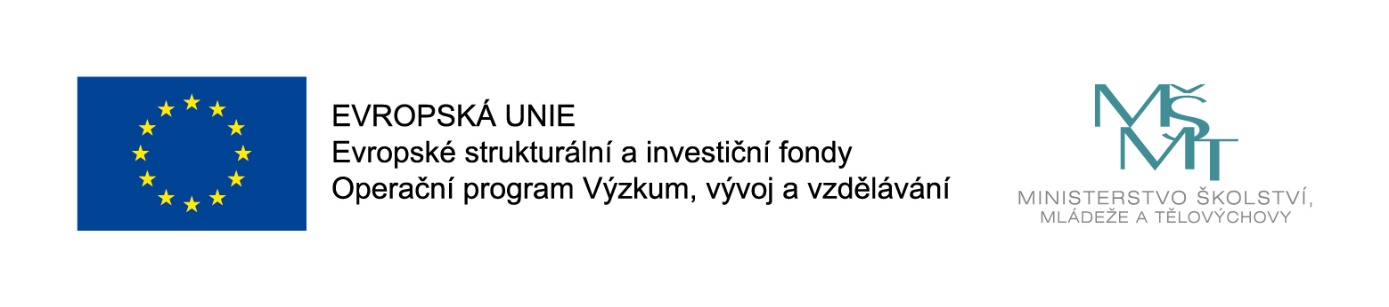 ZADAVATEL: Ostravská univerzita, Dvořákova 7, 701 03 Ostrava Kupní smlouvauzavřená podle ustanovení § 2079 a násl. zákona č. 89/2012 Sb., občanský zákoník, ve znění pozdějších předpisů (dále jen „Smlouva“)Smluvní stranyKupující:	 		Ostravská univerzita sídlo: 	    			Dvořákova 7, 701 03 Ostravazastoupená: 	Mgr. Michalem Kalhousem, Ph.D. – děkanem Fakulty umění Ostravské univerzityIČ:		   			61988987DIČ:	    			CZ61988987bankovní spojení: 		ČNB Ostravač. účtu:				931761/0710(dále jen „Kupující“ nebo „OU“ nebo „Zadavatel“)Prodávající:	………………………………………………….sídlo:				......................................................................zapsaná v obchodním rejstříku Krajského soudu v ……………………..zastoupená:			...................................IČ:					...................................DIČ:				...................................bankovní spojení:		...................................č. účtu: 			...................................(dále jen „Prodávající“)(pozn. dodavatel doplní nezbytné údaje)Základní ustanoveníTato Smlouva je uzavřena na základě zadávacího řízení na veřejnou zakázku „Dodávka AV techniky a scénického osvětlení sálu Fakulty umění Ostravské univerzity 2" v rámci projektu OP VVV s názvem „Klastr umění a designu“, reg. č. CZ.02.2.67/0.0/0.0/18_059/0010184, pro část/části …... (doplní účastník) veřejné zakázky.Smluvní strany prohlašují, že údaje v článku 1. této Smlouvy a taktéž oprávnění k podnikání jsou v souladu s právní skutečností v době uzavření Smlouvy. Smluvní strany se zavazují, že změny dotčených údajů oznámí bez prodlení druhé straně. Strany prohlašují, že osoby podepisující tuto Smlouvu jsou k tomuto úkonu oprávněny.Předmět koupěPředmětem této Smlouvy je dodávka …………………… (účastník doplní předmět plnění dle části veřejné zakázky, pro kterou podává nabídku) pro Fakultu umění Ostravské univerzity blíže specifikované v Přílohách č. 1 a 2 této Smlouvy (dále jen „zboží“ nebo „předmět koupě“).Prodávající předá Kupujícímu veškerou dokumentaci vztahující se ke zboží, která je potřebná pro nakládání se zbožím a pro jeho provoz, nebo kterou vyžadují příslušné obecně závazné právní předpisy a české a evropské normy ČSN a EN (návod k použití/obsluze, technická dokumentace, pokyny pro údržbu, záruční listy apod.).  Prodávající se zavazuje odevzdat Kupujícímu zboží specifikované v Příloze č. 2 této Smlouvy a umožnit Kupujícímu nabýt ke zboží vlastnické právo. Kupující se zavazuje zboží převzít a zaplatit Prodávajícímu kupní cenu.V případě, že se zboží specifikované v Příloze č. 2 této smlouvy stane po podpisu smlouvy nedostupným, zavazuje se prodávající nahradit toto zboží zbožím stejných nebo lepších technických vlastností, pokud kupující s touto náhradou souhlasí. Nedostupnost zboží specifikovaného v Příloze č. 2 této Smlouvy Prodávající prokáže čestným prohlášením.Jakost, provedení, vlastnosti a další specifikace zboží včetně jeho množství jsou uvedeny v Příloze č. 2 Smlouvy.Závazek prodávajícího odevzdat zboží zahrnuje také dopravu zboží na místo odevzdání zboží, instalaci, zapojení a zprovoznění v objektu komorního sálu v souladu s Přílohou č. 1 této Smlouvy, předání dokumentace skutečného provedení stavby, návodů k užívání a údržbě, zaškolení obsluhy a údržby.Prodávající prohlašuje, že:je výlučným vlastníkem zboží, které Kupujícímu odevzdá,zboží je nové (tzn. nepoužité, ani repasované),zboží má vlastnosti, které si smluvní strany ujednaly a není-li takového ujednání, takové vlastnosti, které prodávající nebo výrobce popsal nebo které kupující očekával s ohledem na povahu zboží,zboží se hodí k účelu, který vyplývá zejm. z této Smlouvy,zboží vyhovuje požadavkům právních předpisů,zboží je bez jakýchkoli jiných vad, a to i právních.Prodávající je při realizaci předmětu plnění veřejné zakázky povinen minimalizovat množství obalového materiálu a veškeré použité obaly budou šetrné k životnímu prostředí, tedy budou recyklované nebo recyklovatelné.Lhůta, místo a způsob odevzdání zbožíProdávající je povinen odevzdat předmět koupě nejpozději do 28.04.2023.Místem odevzdání zboží je objekt nově budovaného komorního sálu v budově Klastru umění a designu kampusu Ostravské univerzity na Černé louce, za divadlem Antonína Dvořáka, Ostrava – Moravská Ostrava.Osobou oprávněnou za Prodávajícího je .............................. (pozn. bude doplněno účastníkem s uvedením kontaktního e-mailu a tel.)Osobou oprávněnou k převzetí zboží za Kupujícího je Imrich Veber, mob. 732 874 371, e-mail imrich.veber@osu.cz.Prodávající se zavazuje viditelně a čitelně označit každou odevzdanou položku jejím číslem a názvem uvedeným v Příloze č. 2 této Smlouvy.Odevzdání předmětu koupě bude potvrzeno podpisem oprávněných osob Prodávajícího a Kupujícího na protokolu o odevzdání zboží (dodacím listu) s uvedením data odevzdání zboží. Kupující požaduje, aby byly všechny dodávané položky uvedeny na jednom dodacím listu.Kupující po odevzdání zboží provede kontrolu zjevných vad. Zjistí-li kupující, že zboží má vady, oznámí to Prodávajícímu nejpozději do 5 pracovních dnů ode dne odevzdání zboží. Má se za to, že dnem následujícím po uplynutí 5 pracovních dnů ode dne odevzdání zboží, aniž by Kupující oznámil Prodávajícímu existenci vad, kupující zboží převzal.Kupující není povinen převzít zboží, které vykazuje vady, přestože by samy o sobě ani ve spojení s jinými nebránily řádnému užívání zboží nebo jeho užívání podstatným způsobem neomezovaly. Nepřevezme-li kupující zboží z tohoto důvodu, hledí se na ně, jako by prodávajícím nebylo odevzdáno a prodávající je v prodlení oproti lhůtě dle čl. 4.1. Smlouvy se všemi důsledky, které jsou s tím spojeny.Pokud věc vykazuje vady, popř. pokud prodávající neodevzdal Kupujícímu některou z více kusů jedné položky zboží ve smluvené lhůtě, přičemž mělo být na základě této smlouvy odevzdáno více kusů jedné položky zboží, a kupující se přesto rozhodne odevzdané zboží od Prodávajícího převzít, má se za to, že Prodávající splnil závazek odevzdat věc vadně. Prodávající v takovém případě není v prodlení s odevzdáním věci. Při oznamování a odstraňování vad věci dle tohoto článku postupují smluvní strany přiměřeně v souladu s ustanoveními o reklamaci vad věci uvedenými v čl. 8 této Smlouvy. Takto oznámené vady se Prodávající zavazuje odstranit v souladu s uplatněným právem Kupujícího bezodkladně, nejpozději však do 10 kalendářních dní ode dne jejich oznámení Prodávajícímu.Cena a platební podmínky Kupní cena za předmět koupě dle čl. 3 této Smlouvy byla dohodou smluvních stran stanovena ve výši:(pozn. cena bude účastníkem doplněna dle částí, pro které podává nabídku)Rozpis celkové kupní ceny je součástí Přílohy č. 2 této Smlouvy.Sjednaná kupní cena je konečná a není možné ji překročit. Prodávající prohlašuje, že kupní cena obsahuje jeho veškeré nutné náklady spojené s řádným a včasným splněním závazků dle této smlouvy, zejm. s řádným odevzdáním zboží Kupujícímu. Platba bude uskutečněna na základě daňového dokladu vystaveného Prodávajícím po předání zboží Kupujícímu se splatností do 30 dnů ode dne doručení daňového dokladu Kupujícímu. Daňový doklad (faktura) bude obsahovat náležitosti daňového a účetního dokladu podle zákona č. 563/1991 Sb., o účetnictví, ve znění pozdějších předpisů a zákona č. 235/2004 Sb., o dani z přidané hodnoty, ve znění pozdějších předpisů a dále údaj, že zboží bude hrazeno z projektu OP VVV s názvem „Klastr umění a designu“, reg. č. CZ.02.2.67/0.0/0.0/18_059/0010184. Daňový doklad nesplňující předepsané náležitosti bude Kupujícím vrácen do dne splatnosti daňového dokladu k opravě, lhůta splatnosti počíná běžet znovu ode dne doručení opraveného či nově vystaveného daňového dokladu. Součástí daňového dokladu bude také jeden dodací list, ve kterém bude uvedeno vždy číslo a název všech dodaných položek, jak je uvedeno v Příloze č. 1 této smlouvy. Prodávající je povinen zasílat faktury Kupujícímu elektronickými prostředky na adresu financni.uctarna@osu.cz Povinnost Kupujícího uhradit fakturu je splněna dnem připsání příslušné částky na účet Prodávajícího.Prodávající přebírá nebezpečí změny okolností ve smyslu § 1765 odst. 2 zákona č. 89/2012 Sb., občanský zákoník, ve znění pozdějších předpisů (dále jen „občanský zákoník“).Kupující neposkytne Prodávajícímu žádnou zálohu.V případě využití poddodavatelů zajistí Prodávající řádné a včasné plnění finančních závazků svým poddodavatelům, kdy za řádné a včasné plnění se považuje plné uhrazení poddodavatelem vystavených faktur za plnění poskytnutá prodávajícím k provedení závazků vyplývajících ze Smlouvy, a to vždy nejpozději do 15 dnů od obdržení platby ze strany kupujícího za konkrétní plnění (pokud již splatnost poddodavatelem vystavené faktury nenastala dříve). Prodávající se zavazuje přenést totožnou povinnost do dalších úrovní dodavatelského řetězce a zavázat své poddodavatele k plnění a šíření této povinnosti též do nižších úrovní dodavatelského řetězce. Kupující je oprávněn požadovat předložení dokladů o provedených platbách poddodavatelům a Smlouvy uzavřené mezi Prodávajícím a poddodavateli. Nesplnění povinností Prodávajícího dle tohoto ujednání Smlouvy se považuje za podstatné porušení Smlouvy s možností odstoupení Kupujícího od této Smlouvy. Odstoupení od této Smlouvy je v takovém případě účinné doručením písemného oznámení o odstoupení od Smlouvy druhé smluvní straně.Smluvní pokutyV případě prodlení Prodávajícího s odevzdáním zboží Kupujícímu oproti lhůtě stanovené v čl. 4.1 je Kupující oprávněn požadovat na Prodávajícím smluvní pokutu ve výši 0,3 % z ceny nedodaného předmětu plnění (včetně DPH) za každý i započatý den prodlení.V případě prodlení Prodávajícího s plněním povinností stanovených v čl. 8.12. této Smlouvy je Prodávající povinen zaplatit Kupujícímu smluvní pokutu ve výši 300,-- Kč za každý i započatý den prodlení.V případě prodlení Kupujícího s úhradou faktury proti sjednanému termínu je Prodávající oprávněn požadovat na Kupujícím smluvní pokutu ve výši 0,3 % z dlužné částky za každý i započatý den prodlení.Uplatněním nároku na smluvní pokutu není dotčeno oprávnění Kupujícího požadovat náhradu škody způsobenou porušením povinnosti ze strany Prodávajícího, které je zajištěno smluvní pokutou. To platí i tehdy, bude-li smluvní pokuta snížena rozhodnutím soudu.Nebezpečí škody na zboží a přechod vlastnictví Nebezpečí škody na zboží a vlastnické právo ke zboží přechází na Kupujícího v okamžiku jeho převzetí Kupujícím.Záruka za jakost, Práva z vadného plněníZboží je vadné, neodpovídá-li této Smlouvě.Práva Kupujícího z vadného plnění zakládá vada, kterou má předmět koupě v době jeho odevzdání, v době mezi odevzdáním předmětu koupě a počátkem běhu záruční doby nebo v záruční době.Smluvní strany sjednávají, že předmět koupě bude odpovídat této Smlouvě i po smluvenou záruční dobu.Prodávající se zavazuje poskytnout na zboží záruku za jakost, přičemž záruční doba činí minimálně 24 kalendářních měsíců ode dne převzetí zboží, není-li u jednotlivých položek obsažených Příloze č. 2 této Smlouvy, v záručním listu nebo v jiném prohlášení o záruce stanovena záruční doba delší. Prodávající má povinnosti z vadného plnění nejméně v takovém rozsahu, v jakém trvají povinnosti z vadného plnění výrobce zboží.Záruční doba začíná běžet ode dne převzetí zboží Kupujícím na základě podpisu předávacího protokolu oprávněnými zástupci obou smluvních stran. Je-li předmět koupě Kupujícím převzat s alespoň jednou vadou, počíná záruční doba běžet až dnem odstranění poslední vady. Záruční doba dle předchozího odstavce neběží po dobu, po kterou Kupující nemůže předmět koupě užívat pro vady, za které odpovídá Prodávající, tedy i z důvodu jejich řešení.Má-li předmět koupě vadu (vady) má Kupující právo:na odstranění vady dodáním nového zboží bez vady,na odstranění vady dodáním chybějícího zboží,na odstranění vady opravou zboží (je-li vada opravou odstranitelná),na přiměřenou slevu z kupní ceny, neboodstoupit od Smlouvy.Kupující je oprávněn si zvolit a uplatnit kterékoli z výše uvedených práv dle svého uvážení a s přihlédnutím k charakteru vady, příp. zvolit a uplatnit kombinaci těchto práv. Kupující sdělí Prodávajícímu, jaké právo si zvolil zároveň s oznámením vady nebo bez zbytečného odkladu po oznámení vady. Požadavek na odstranění vad Kupující uplatní u Prodávajícího nejpozději poslední den záruční doby, a to oznámením kontaktní osobě Prodávajícího v písemné podobě nebo elektronicky na e-mail kontaktní osoby (dále také jen „reklamace“). I reklamace odeslaná Kupujícím poslední den záruční doby se považuje za včas uplatněnou. V reklamaci Kupující uvede alespoň popis vady a/nebo informaci o tom, jak se vada projevuje, a způsob, jakým požaduje vadu odstranit.Prodávající se zavazuje prověřit reklamaci a do 3 pracovních dnů ode dne jejího doručení oznámit Kupujícímu, zda reklamaci uznává. Pokud tak Prodávající v uvedené lhůtě neučiní, má se za to, že reklamaci uznává a že vadu odstraní v souladu s touto smlouvou. I v případech, kdy Prodávající reklamaci neuzná, je povinen vadu odstranit. V takovém případě Prodávající Kupujícího písemně upozorní, že se vzhledem k neuznání reklamace bude domáhat úhrady nákladů na odstranění vady od Kupujícího. Pokud Prodávající reklamaci neuzná, může být její oprávněnost ověřena znaleckým posudkem, který obstará Kupující. V případě, že reklamace bude tímto znaleckým posudkem označena jako oprávněná, ponese Prodávající i náklady na vyhotovení znaleckého posudku. Právo Kupujícího na bezplatné odstranění vady i v tomto případě vzniká dnem doručení reklamace Prodávajícímu. Prokáže-li se, že Kupující reklamoval neoprávněně, je povinen uhradit Prodávajícímu prokazatelně a účelně vynaložené náklady na odstranění vady.Reklamované vady se prodávající zavazuje odstranit v souladu s uplatněným právem Kupujícího bezodkladně, nejpozději však do 15 dnů ode dne doručení reklamace, a to i v případě, že odstraňování vady provede Prodávající třetí osobou.Smluvní strany se zavazují poskytovat si navzájem při odstraňování vad předmětu koupě veškerou potřebnou součinnost tak, aby byly vady řádně a včas odstraněny. Prodávající je povinen zejm.: v případě odstranění vady dodáním nového zboží dodat nové zboží na tutéž adresu, kde bylo Kupujícímu odevzdáno nahrazované zboží, apřevzít zboží, jehož vada má být odstraněna opravou, k opravě v místě, kde bylo Kupujícímu odevzdáno, a po provedení opravy opravené zboží opět v tomto místě předat Kupujícímu.Převzetí zboží k odstranění vad a následné předání zboží po odstranění vad proběhne vždy v pracovní dny v době od 9:00 do 16:00 hod., nebude-li mezi Prodávajícím a Kupujícím dohodnuto jinak.V případě, že Prodávající neodstraní vadu ve lhůtě dle čl. 8.12. Smlouvy, nebo pokud Prodávající odmítne vadu odstranit, je Kupující oprávněn vadu odstranit na své náklady a Prodávající je povinen Kupujícímu uhradit náklady vynaložené na odstranění vady, a to do 10 dnů ode dne jejich písemného uplatnění u Prodávajícího. V případech, kdy ze záručních podmínek vyplývá, že záruční opravy může provádět pouze autorizovaná osoba nebo kdy neautorizovaný zásah je spojen se ztrátou práv ze záruky, smí Kupující vadu odstranit pouze využitím služeb autorizované osoby.Prodávající je povinen v průběhu záruční doby provádět bezplatně veškeré servisní úkony, jejichž provedením podmiňuje platnost záruky. Termíny servisních úkonů budou stanoveny dle provozních možností Kupujícího.Uplatnění práv z vadného plnění Kupujícím, jakož i plnění jim odpovídajících povinností Prodávajícího není podmíněno ani jinak spojeno s poskytnutím jakékoli další úplaty Kupujícího Prodávajícímu, příp. jiné osobě.Ostatní ujednáníKupující je povinným subjektem dle zákona č. 340/2015 Sb., o registru smluv (dále jen “zákon o registru smluv“). Prodávající bere na vědomí a výslovně souhlasí s tím, že tato Smlouva včetně všech jejích změn a dodatků podléhá uveřejnění v Registru smluv (informační systém veřejné správy, jehož správcem je Ministerstvo vnitra). Kupující se zavazuje, že provede uveřejnění této Smlouvy dle příslušného zákona o registru smluv.V souladu s ustanovením § 219 zákona č. 134/2016 Sb., o zadávání veřejných zakázek, Kupující uveřejní na svém profilu zadavatele Smlouvu včetně všech jejích změn a dodatků a výši skutečně uhrazené ceny za plnění této Smlouvy. Kupující zveřejní Smlouvu včetně všech jejich změn a dodatků dle odstavce 9.1. a 9.2. tohoto článku v plném znění. V případě, že Smlouva nebo dodatek obsahuje utajované informace, obchodní tajemství dle § 504 obč. zákoníku, osobní/citlivé údaje, práva duševního vlastnictví či jiné informace, které nelze poskytnout při postupu podle předpisů upravujících svobodný přístup k informacím (dále jen „chráněné informace“), je Prodávající povinen nejpozději v den uzavření Smlouvy tuto skutečnost sdělit Kupujícímu, tyto informace přesně identifikovat a kvalifikovat právní důvod jejich ochrany. Tyto části Smlouvy (chráněné informace) pak Kupujícím nebudou uveřejněny. V opačném případě je Prodávající seznámen se skutečností, že zveřejnění Smlouvy v plném znění dle citovaných zákonů se nepovažuje za porušení obchodního tajemství, a že Smlouva neobsahuje ani jiné chráněné informace a Prodávající s jejím zveřejněním výslovně souhlasí.Tato Smlouva nabývá platnosti dnem jejího uzavření a účinnosti dnem uveřejnění Smlouvy v Registru smluv. O této skutečnosti Kupující Prodávajícího uvědomí.Prodávající je dle ustanovení § 2 písm. e) zákona č. 320/2001 Sb., o finanční kontrole ve veřejné správě, v platném znění, osobou povinnou spolupůsobit při výkonu finanční kontroly. Prodávající je povinen umožnit všem subjektům oprávněným k výkonu kontroly projektu, z jehož prostředků je dodávka hrazena, provést kontrolu dokladů souvisejících s plněním zakázky, a to po dobu danou právními předpisy ČR k jejich archivaci (zákon č. 563/1991 Sb., o účetnictví, a zákon č. 235/2004 Sb., o dani z přidané hodnoty). Tyto doklady budou uchovávány způsobem stanoveným platnými právními předpisy. Subjekty oprávněné k výkonu kontroly mají právo přístupu i k těm částem nabídek, smluv a souvisejících dokumentů, které podléhají ochraně podle zvláštních právních předpisů (např. jako obchodní tajemství, utajované skutečnosti) za předpokladu, že budou splněny požadavky kladené právními předpisy (např. zákonem č. 255/2012 Sb., o kontrole (kontrolní řád), v platném znění). Oprávnění kontroly dle předchozí věty se vztahuje i na případné subdodavatele Prodávajícího.Prodávající se zavazuje zajistit v rámci plnění této Smlouvy legální zaměstnávání osob a zajistí pracovníkům podílejícím se na plnění Smlouvy férové a důstojné pracovní podmínky. Férovými a důstojnými pracovními podmínkami se rozumí takové pracovní podmínky, které splňují alespoň minimální standardy stanovené pracovněprávními a mzdovými předpisy. Prodávající je povinen zajistit splnění požadavků tohoto ustanovení Smlouvy i u svých poddodavatelů. Nesplnění povinností prodávajícího dle tohoto ujednání Smlouvy se považuje za podstatné porušení Smlouvy s možností odstoupení Kupujícím od této Smlouvy. Odstoupení od této Smlouvy je v takovém případě účinné doručením písemného oznámení o odstoupení od Smlouvy druhé smluvní straně.Ve věcech touto Smlouvou výslovně neupravených se bude tento smluvní vztah řídit ustanoveními obecně závazných právních předpisů, zejména občanským zákoníkem a předpisy souvisejícími.Smlouva je vyhotovena ve dvou stejnopisech s platností originálu a každá ze smluvních stran obdrží po jejich podpisu jedno vyhotovení, pokud je uzavřena v listinné podobě.Tato Smlouva může být měněna nebo doplňována pouze písemnými číslovanými dodatky podepsanými oprávněnými zástupci obou smluvních stran; to neplatí pro čl. 4.3 a čl. 4.4 této Smlouvy, ve kterých lze jednostranně měnit nebo doplňovat kontaktní osoby, a to na základě písemného oznámení příslušné smluvní strany doručeného druhé smluvní straně na adresu sídla nebo datovou schránkou.Kupující je vůči Prodávajícímu oprávněn odstoupit od Smlouvy, nebo jakékoliv její části, pokud Kupující jakýmkoli způsobem pozbude svého práva vynakládat finanční prostředky na úhradu ceny za předmět plnění, nebo toto právo bude jakkoliv omezeno, či zkráceno. Zejména půjde o případy, kdy poskytovatel příspěvku (MŠMT) buďto příslušný příspěvek vůči Kupujícímu neposkytne vůbec, nebo ho jakkoliv sníží (zkrátí), nebo prohlásí příspěvek, či jeho část za neuznatelný (nebo nezpůsobilý) k hrazení ceny za předmět plnění. Jestliže nastane kterýkoli z uvedených případů, právo Prodávajícího na náhradu případné škody, nebo újmy je zcela a od počátku vyloučeno.Prodávající se zavazuje, že na fakturu uvede vždy takové bankovní spojení, které bude do tuzemské banky, a které bude mít v době vystavení a splatnosti faktury zveřejněno finančním úřadem na internetu, tak, jak to vyžaduje zákon č. 235/2004 Sb., o dani z přidané hodnoty, ve znění pozdějších předpisů (dále jen „zákon o DPH“), aby se Kupující nedostal do pozice ručitele za odvod DPH za Prodávajícího z důvodu platby na nezveřejněný či na zahraniční bankovní účet.Pokud se Prodávající do data splatnosti faktury stane tzv. nespolehlivým plátcem DPH ve smyslu ustanoven § 106a zákona o DPH a Kupující se tak dostane do pozice, kdy dle zákona o DPH ručí za odvod DPH ze strany Prodávajícího, je prodávající povinen o této skutečnosti Kupujícího bezodkladně informovat.Pokud se Kupující dostane do pozice, kdy ze zákona ručí za odvod DPH za Prodávajícího (např. z důvodů popsaných v bodě 9.12. nebo 9.13. tohoto článku), je Kupující oprávněn uhradit Prodávajícímu hodnotu faktury pouze ve výši bez DPH a DPH odvést na účet místně příslušného finančního úřadu Prodávajícího a Prodávající s tímto postupem souhlasí. Dále v případě, že nastanou skutečnosti uvedené v bodě 9.12. tohoto článku, má Kupující také právo pozastavit platbu celé částky závazku, a to do doby, než mu Prodávající sdělí číslo takového bankovního účtu, který je veden v české bance a je zveřejněn finančním úřadem. Závazek se tím v obou případech považuje za splněný řádně a včas a Kupující se nedostává do prodlení s úhradou. Prodávající pro tento případ prohlašuje, že jeho místně příslušným finančním úřadem pro DPH je ………………….., (pozn. účastník doplní celý název FÚ) a že v případě změny místně příslušného finančního úřadu bude Kupujícího o této skutečnosti neprodleně informovat, jinak Prodávající ponese případné náklady plynoucí ze skutečnosti, že částka DPH nebyla včas poukázána správnému finančnímu úřadu.Ustanovení 9.12. až 9.14. se týkají Prodávajícího, kterému je přiděleno české DIČ.Prodávající je povinen Kupujícímu uhradit veškerou škodu, která mu vznikne nedodržením povinností uvedených výše v tomto článku, a navíc je Kupující oprávněn odstoupit od této Smlouvy. Odstoupení se stává účinným dnem jeho doručení Prodávajícímu.Smluvní strany po přečtení Smlouvy potvrzují, že obsahu Smlouvy porozuměly, že Smlouva vyjadřuje jejich pravou, svobodnou a vážnou vůli, nebyla uzavřena v tísni či za nápadně nevýhodných podmínek a na důkaz této skutečnosti ji podepisují.Přílohy: Příloha č. 1 – Projektová dokumentace označená číslem zakázky 22-06-36 s názvem Komorní sál – fakulta umění Ostravské univerzity, zhotovitel AVETON s.r.o., IČ 02436647, Drahobejlova 1452/54, 190 00 Praha 9, datum: 07/2022Příloha č. 2 – Oceněný položkový rozpočetCelková kupní cena v Kč bez DPHDPH v KčCelková kupní cena v Kč včetně DPHČást 1Část 2Cena celkemZa Kupujícího dne ……….….Za Prodávajícího dne ……………..(pozn. bude doplněno účastníkem)